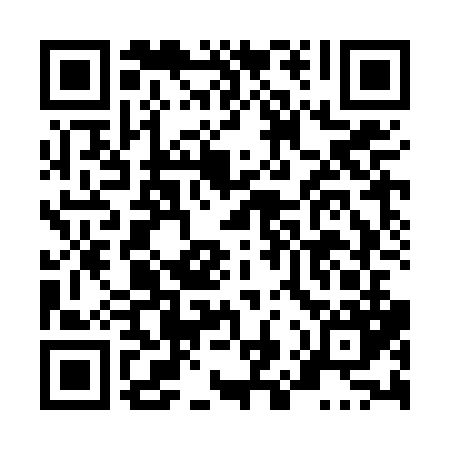 Prayer times for Camerons Mountain, Nova Scotia, CanadaMon 1 Apr 2024 - Tue 30 Apr 2024High Latitude Method: Angle Based RulePrayer Calculation Method: Islamic Society of North AmericaAsar Calculation Method: HanafiPrayer times provided by https://www.salahtimes.comDateDayFajrSunriseDhuhrAsrMaghribIsha1Mon5:196:431:085:377:338:582Tue5:176:411:085:387:348:593Wed5:156:401:075:397:369:014Thu5:136:381:075:407:379:025Fri5:106:361:075:417:389:046Sat5:086:341:065:427:409:067Sun5:066:321:065:427:419:078Mon5:046:301:065:437:429:099Tue5:026:281:065:447:449:1010Wed5:006:261:055:457:459:1211Thu4:576:251:055:467:469:1412Fri4:556:231:055:477:479:1513Sat4:536:211:055:487:499:1714Sun4:516:191:045:497:509:1915Mon4:496:171:045:497:519:2016Tue4:476:161:045:507:539:2217Wed4:446:141:045:517:549:2418Thu4:426:121:035:527:559:2519Fri4:406:101:035:537:579:2720Sat4:386:091:035:547:589:2921Sun4:366:071:035:547:599:3122Mon4:346:051:035:558:009:3223Tue4:326:041:025:568:029:3424Wed4:296:021:025:578:039:3625Thu4:276:001:025:588:049:3826Fri4:255:591:025:588:069:3927Sat4:235:571:025:598:079:4128Sun4:215:561:026:008:089:4329Mon4:195:541:016:018:099:4530Tue4:175:531:016:028:119:47